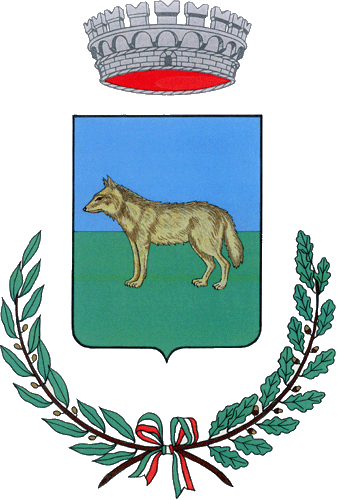 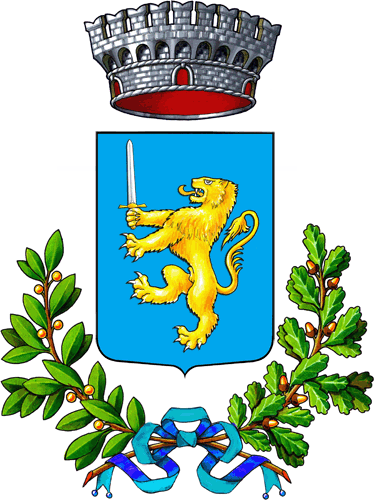 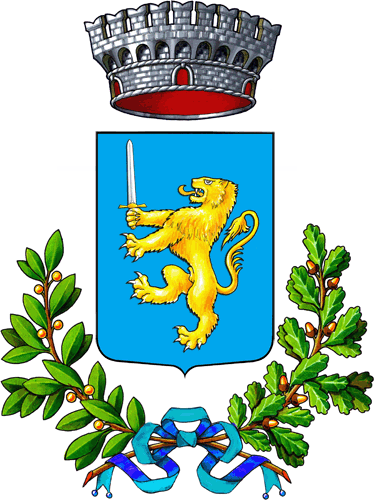 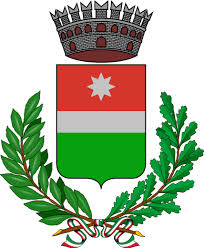 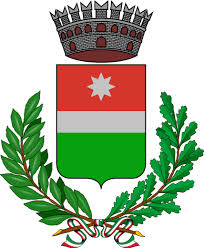 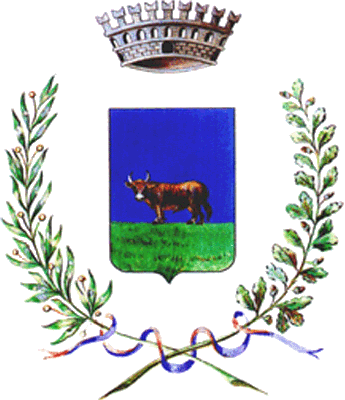 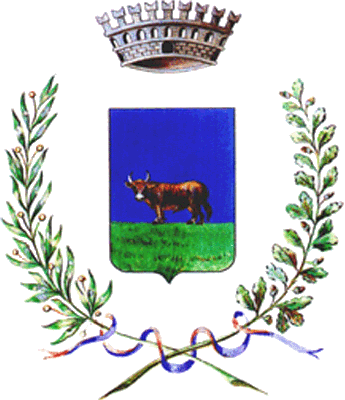 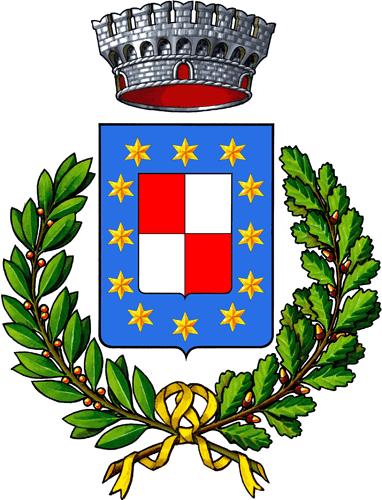 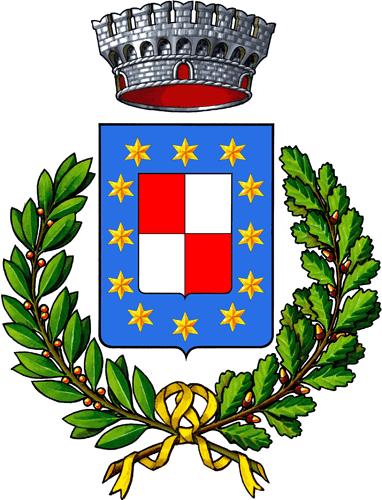 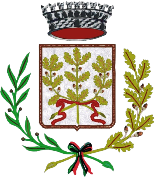 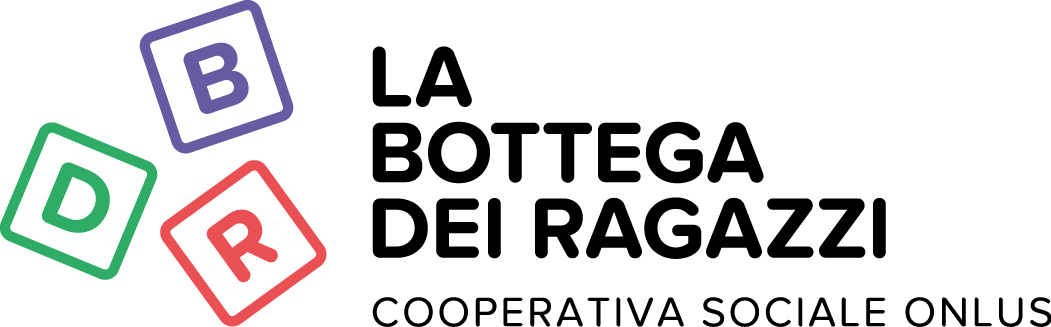 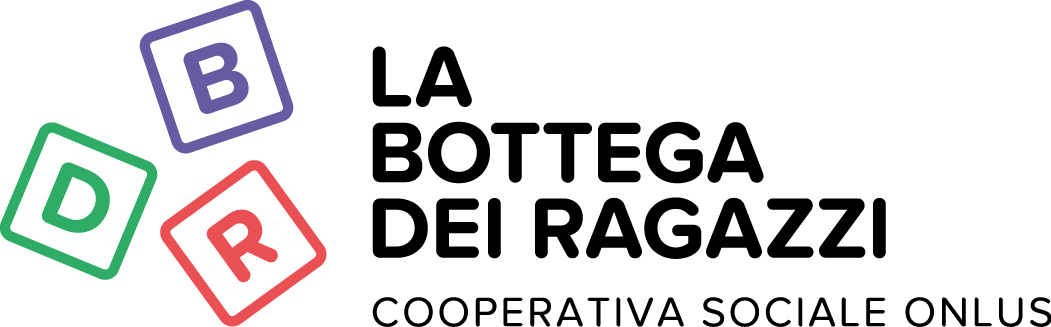 GIOCOMOTRICITÀ A CAMPAGNA LUPIA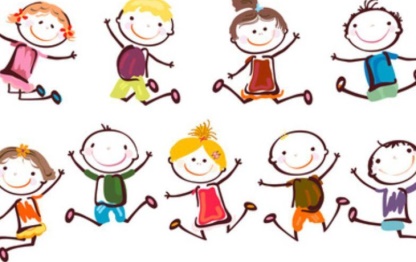 PER BAMBINI DA 3 A 6 ANNIAll’interno del progetto delle Ludoteche del Veneziano proponiamo un percorso di giocomotricità gratuito presso il Comune di Campagna Lupia.Il servizio offre un’opportunità di socializzazione, di gioco libero e creativo attraverso l’utilizzo di uno spazio e di un tempo nel quale poter fare esperienze ludiche e di laboratorio all’insegna del divertimento e dello star-bene-insieme!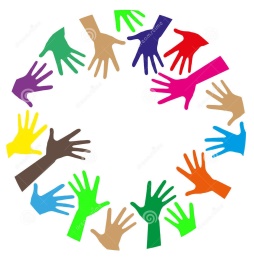 SEDE: Palestra della Scuola Primaria “G. Leopardi”-Via IV Novembre 5ORARIO:  16.30 – 17.30DATE PERCORSO: 16/23/30 ottobre e 6 novembre 2019Per info e iscrizioni: Ass. Soc. Silvia Callegaro 041-5145991 – servizisociali@comune.campagnalupia.ve.itL’attività si realizza in gruppi di bambini.Ogni gruppo comprende un numero massimo di 10 partecipanti, secondo l’ordine di iscrizione.Il percorso è composto da 4 incontri di 1 ora ciascuno con cadenza settimanale.